Figure S2. PCR analysis of PA0985 merodiploid (single crossover) or mutant (double crossover) recombinant strains. WT, wild-type 1,497 bp PCR product of the PA0985 gene; 1 and 2, two merodiploid strains harboring wild-type and mutant copies; 3 and 4, mutant strains.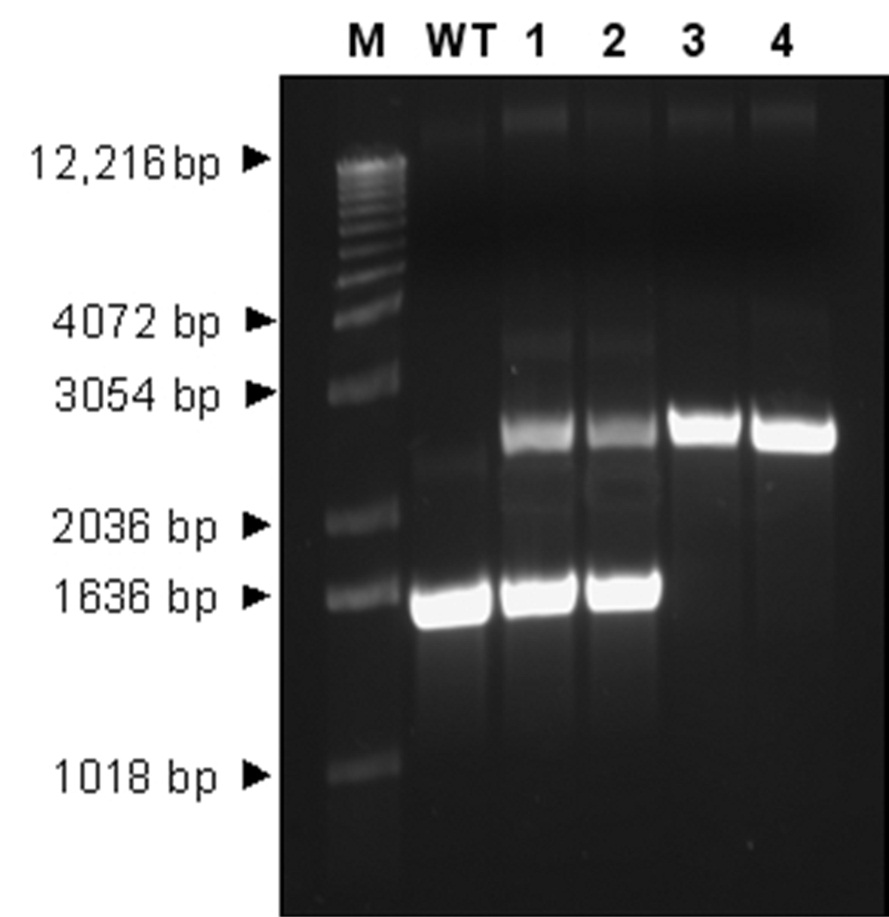 